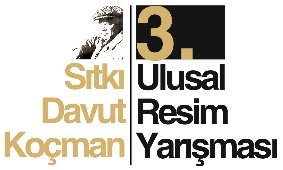 MUĞLA SITKI KOÇMAN ÜNİVERSİTESİ SITKI DAVUT KOÇMAN 3. ULUSAL RESİM YARIŞMASIFORM 1Ad Soyad	:İmza	:ESER BİLGİLERİESER BİLGİLERİİsmiÖlçüleriTeknikYapım YılıSANATÇI BİLGİLERİSANATÇI BİLGİLERİAdı SoyadıAdresTelefonE PostaÇalışmamın kargo ile gönderilmesini talep ediyorum.Çalışmamı elden teslim alacağım.